Oral presentationsummativeMy life in literary termsName of student: ___________________________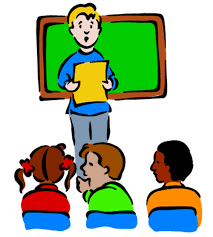 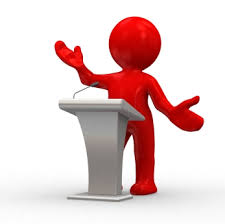 My Life in Literary TermsYour Task:To create a visual representation of your life using literary terms, definitions and descriptions and then present it to your classmates. Description of the Project:From the list below, identify 10 literary terms that you will incorporate into your project.Define the terms in your own words.Thoroughly explain how these terms correspond to your life. (e.g. Who is your antagonist? Why?)Provide a visual to complement each term (10 total).Include the terms, definitions, explanations and visuals in an attractive and eye-catching presentation (prezi, powerpoint, etc).Include your name and course code (EAE1D).Provide in-text citations for any sources (e.g. images) that are not your own. (Photos from home and clip-art do not require citation, but google images do.)Literary Terms to Choose From: Symbolism or Symbol		Foreshadowing		Antagonist		Flashback				Protagonist		    	Theme	Conflict (man vs. )			Mood				Setting				Irony					Personification		Simile	Metaphor				Onomatopoeia		Contrast				Hyperbole				Repetition			Enumeration	Due Date: March 30th 2016* You will have time in class to plan and prepare this project, including an opportunity to work with computers.  Please come prepared with any materials you need. March 10 and 11:Brainstorm / choose 10 literary devicesMarch 21 and 22:Rough draft  -  Example:  simile: My friends tell me from time to time that I laugh like a hyena.  They compare me to this animal because.....And maybe record your voice with your laugh.March 23:  Rough draft and maybe time to start your presentation (prezi, powerpoint, etc.....)March 24:Continue with your presentation (add color, images, sound, etc)  -  Do you have 10 devices?March 29:Revise / PracticeMarch 30:DUE DATE and START PRESENTATIONS